Massachusetts Department of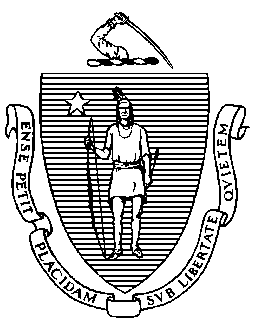 Elementary and Secondary Education75 Pleasant Street, Malden, Massachusetts 02148-4906 	       Telephone: (781) 338-3000                                                                                                                 TTY: N.E.T. Relay 1-800-439-2370MEMORANDUM_____________________________________________________________________________________________________________________Jeffrey C. RileyCommissionerTo:Members of the Board of Elementary and Secondary EducationFrom:	Jeffrey C. Riley, CommissionerDate:	April 17, 2020Subject:Grant Packages for the Board of Elementary and Secondary Education (April)Pursuant to the authority given to me by the Board of Elementary and Secondary Education at its October 21, 2008 meeting, I approved the following competitive grants.Pursuant to the authority given to me by the Board of Elementary and Secondary Education at its October 21, 2008 meeting, I approved the following competitive grants.Pursuant to the authority given to me by the Board of Elementary and Secondary Education at its October 21, 2008 meeting, I approved the following competitive grants.Pursuant to the authority given to me by the Board of Elementary and Secondary Education at its October 21, 2008 meeting, I approved the following competitive grants.FUND CODEGRANT PROGRAMNUMBER OFPROPOSALS APPROVEDAMOUNT152Digital Literacy Now Grant - Middle30$573,934317AMETCO Supplemental Special Education Grant4$190,000TOTAL 34$763,934NAME OF GRANT PROGRAM:   FY2020: Digital Literacy Now Grant - Middle Grades (6-8) GrantFY2020: Digital Literacy Now Grant - Middle Grades (6-8) GrantFUND CODE: 152FUNDS ALLOCATED:     $573,934 (State)  $573,934 (State)  $573,934 (State)  FUNDS REQUESTED:$573,934     $573,934     $573,934     PURPOSE: The purpose of this competitive grant program is to increase equitable access to financial literacy knowledge through coherent, high-quality, and standards-aligned instruction.PURPOSE: The purpose of this competitive grant program is to increase equitable access to financial literacy knowledge through coherent, high-quality, and standards-aligned instruction.PURPOSE: The purpose of this competitive grant program is to increase equitable access to financial literacy knowledge through coherent, high-quality, and standards-aligned instruction.PURPOSE: The purpose of this competitive grant program is to increase equitable access to financial literacy knowledge through coherent, high-quality, and standards-aligned instruction.NUMBER OF PROPOSALS RECEIVED: NUMBER OF PROPOSALS RECEIVED: 3131NUMBER OF PROPOSALS RECOMMENDED: NUMBER OF PROPOSALS RECOMMENDED: 30 (1 Withdrew)30 (1 Withdrew)NUMBER OF PROPOSALS NOT RECOMMENDED:NUMBER OF PROPOSALS NOT RECOMMENDED:00RESULT OF FUNDING: Thirty districts will receive a total of $573,934 in grant funds to establish and promote rigorous, engaging, and standards aligned digital literacy and computer science education in public schools in kindergarten through grade 12. The first cohort of this grant will focus on middle grades (6-8) DLCS. Through this grant, District Teams of district administrators, school leaders, and educators will engage in an in-depth, facilitated process to develop a K-12 Digital Literacy and Computer Science (DLCS) implementation plan for their District, select DLCS middle school curriculum for SY2021, and complete DLCS educator and coach curriculum Professional Development. RESULT OF FUNDING: Thirty districts will receive a total of $573,934 in grant funds to establish and promote rigorous, engaging, and standards aligned digital literacy and computer science education in public schools in kindergarten through grade 12. The first cohort of this grant will focus on middle grades (6-8) DLCS. Through this grant, District Teams of district administrators, school leaders, and educators will engage in an in-depth, facilitated process to develop a K-12 Digital Literacy and Computer Science (DLCS) implementation plan for their District, select DLCS middle school curriculum for SY2021, and complete DLCS educator and coach curriculum Professional Development. RESULT OF FUNDING: Thirty districts will receive a total of $573,934 in grant funds to establish and promote rigorous, engaging, and standards aligned digital literacy and computer science education in public schools in kindergarten through grade 12. The first cohort of this grant will focus on middle grades (6-8) DLCS. Through this grant, District Teams of district administrators, school leaders, and educators will engage in an in-depth, facilitated process to develop a K-12 Digital Literacy and Computer Science (DLCS) implementation plan for their District, select DLCS middle school curriculum for SY2021, and complete DLCS educator and coach curriculum Professional Development. RESULT OF FUNDING: Thirty districts will receive a total of $573,934 in grant funds to establish and promote rigorous, engaging, and standards aligned digital literacy and computer science education in public schools in kindergarten through grade 12. The first cohort of this grant will focus on middle grades (6-8) DLCS. Through this grant, District Teams of district administrators, school leaders, and educators will engage in an in-depth, facilitated process to develop a K-12 Digital Literacy and Computer Science (DLCS) implementation plan for their District, select DLCS middle school curriculum for SY2021, and complete DLCS educator and coach curriculum Professional Development. RECIPIENTSAMOUNTSAgawam Public Schools $17,700 Andover Public Schools           $19,740 Attleboro Public Schools           $14,425 Berkshire Arts and Technology Charter Public Schools           $15,760 Billerica Public Schools          $15,875 Boston Public Schools           $62,411 Bourne Public Schools            $6,680Dennis-Yarmouth Regional School District           $13,413Duxbury Public Schools           $18,875 EDCO Collaborative           $14,760 Granby Public Schools           $10,390 Holliston Public Schools             $8,200 Ipswich Public School          $25,380 King Philip Regional School District           $26,328 Lowell Public Schools           $21,500 Lynn Public Schools           $23,674 Manchester Essex Regional School District           $17,728 Mashpee Public Schools           $17,510 Nauset Regional School District           $16,960 North Reading Public Schools           $13,440 Peabody Public Schools           $19,100 Quaboag Regional School District           $20,679 Randolph           $20,140 Somerset Public Schools           $32,584 Southwick-Tolland-Granville Regional School District           $11,740 Springfield Public School           $34,017 Taunton Public Schools           $19,670 Tyngsborough Public Schools             $9,520 Westport Community Schools           $13,335 Woburn Public Schools           $12,400 TOTAL STATE FUNDS$573,934NAME OF GRANT PROGRAM:   METCO Supplemental Special Education GrantMETCO Supplemental Special Education GrantFUND CODE: 317AFUNDS ALLOCATED:     $ 190,000 (State)$ 190,000 (State)$ 190,000 (State)FUNDS REQUESTED:$ 372,824.74 $ 372,824.74 $ 372,824.74 PURPOSE: The purpose of this competitive grant program is to provide supplemental support to METCO districts serving Boston or Springfield resident students with more intensive special education needs, such as specialized transportation and/or one-on-one as noted in the student's IEP.PURPOSE: The purpose of this competitive grant program is to provide supplemental support to METCO districts serving Boston or Springfield resident students with more intensive special education needs, such as specialized transportation and/or one-on-one as noted in the student's IEP.PURPOSE: The purpose of this competitive grant program is to provide supplemental support to METCO districts serving Boston or Springfield resident students with more intensive special education needs, such as specialized transportation and/or one-on-one as noted in the student's IEP.PURPOSE: The purpose of this competitive grant program is to provide supplemental support to METCO districts serving Boston or Springfield resident students with more intensive special education needs, such as specialized transportation and/or one-on-one as noted in the student's IEP.NUMBER OF PROPOSALS RECEIVED: NUMBER OF PROPOSALS RECEIVED: 77NUMBER OF PROPOSALS RECOMMENDED: NUMBER OF PROPOSALS RECOMMENDED: 44NUMBER OF PROPOSALS NOT RECOMMENDED:NUMBER OF PROPOSALS NOT RECOMMENDED:33RESULT OF FUNDING: The Massachusetts Department of Elementary and Secondary Education will provide $190,000 in supplemental special education funds to four (4) Boston METCO school districts. The funding will support METCO districts serving students with intensive special education services.RESULT OF FUNDING: The Massachusetts Department of Elementary and Secondary Education will provide $190,000 in supplemental special education funds to four (4) Boston METCO school districts. The funding will support METCO districts serving students with intensive special education services.RESULT OF FUNDING: The Massachusetts Department of Elementary and Secondary Education will provide $190,000 in supplemental special education funds to four (4) Boston METCO school districts. The funding will support METCO districts serving students with intensive special education services.RESULT OF FUNDING: The Massachusetts Department of Elementary and Secondary Education will provide $190,000 in supplemental special education funds to four (4) Boston METCO school districts. The funding will support METCO districts serving students with intensive special education services.RECIPIENTSAMOUNTSConcord Public Schools$28,117Concord-Carlisle Regional School District$7,370Needham Public Schools$92,389Sudbury Public Schools$62,124TOTAL STATE FUNDS$190,000